Sollwert-Tabelle BetongüteGeprüfter Beton geeignet: JA		 NEINGez. Cloos20.02.2020__________________Datum:Messprotokoll zur Bestimmung der BetongüteMessprotokoll zur Bestimmung der Betongütenach Normung:ISO/DIS 8045EN 12 504-2ENV 206DIN 1048, Teil 2BS 1881, Teil 202ASTM C 805ASTM D 5873 (Stein)NFP 18-417B 15-225JGJ/T 23-2001JJG 817-1993Objekt: Kirchgasse 72-76, Wiesbaden, Kst: 7819Objekt: Kirchgasse 72-76, Wiesbaden, Kst: 7819Objekt: Kirchgasse 72-76, Wiesbaden, Kst: 7819Objekt: Kirchgasse 72-76, Wiesbaden, Kst: 7819Objekt: Kirchgasse 72-76, Wiesbaden, Kst: 7819Objekt: Kirchgasse 72-76, Wiesbaden, Kst: 7819Bodenplatte Kirchgasse 76, NeubauBodenplatte Kirchgasse 76, NeubauBodenplatte Kirchgasse 76, NeubauBeschreibung Messverfahren: Schmidt HammerBeim Prüfen wird ein Schlagbolzen gegen die zu prüfende Fläche gepresst, wonach durch Federkraft ein Schlaggewicht gegen den Schlagbolzen geschleudert wird. Durch den Schlag prallt das Gewicht um ein bestimmtes Maß zurück. Aus dem angezeigten Maß des Rückpralls lässt sich die Materialhärte der Oberfläche bestimmen. (Methode Schmidt).Die Rückprallwerte werden von eine Skala abhängig des geprüften Winkels des Prüfhammers abgelesen und anschließend der Mittelwert berechnet. Die Druckfestigkeitswerte können von einer Umwertkurve, abgebildet auf dem Prüfhammer, direkt abgelesen werden.Die zu prüfende Fläche beträgt 300 x 300 mm, wobei die einzeln zu prüfenden Punkte mindestens 25 mm auseinander sein müssen. Als Mindestanzahl sollen 6 Punkte auf zuvor genannter Fläche geprüft werden.Beschreibung Messverfahren: Schmidt HammerBeim Prüfen wird ein Schlagbolzen gegen die zu prüfende Fläche gepresst, wonach durch Federkraft ein Schlaggewicht gegen den Schlagbolzen geschleudert wird. Durch den Schlag prallt das Gewicht um ein bestimmtes Maß zurück. Aus dem angezeigten Maß des Rückpralls lässt sich die Materialhärte der Oberfläche bestimmen. (Methode Schmidt).Die Rückprallwerte werden von eine Skala abhängig des geprüften Winkels des Prüfhammers abgelesen und anschließend der Mittelwert berechnet. Die Druckfestigkeitswerte können von einer Umwertkurve, abgebildet auf dem Prüfhammer, direkt abgelesen werden.Die zu prüfende Fläche beträgt 300 x 300 mm, wobei die einzeln zu prüfenden Punkte mindestens 25 mm auseinander sein müssen. Als Mindestanzahl sollen 6 Punkte auf zuvor genannter Fläche geprüft werden.Beschreibung Messverfahren: Schmidt HammerBeim Prüfen wird ein Schlagbolzen gegen die zu prüfende Fläche gepresst, wonach durch Federkraft ein Schlaggewicht gegen den Schlagbolzen geschleudert wird. Durch den Schlag prallt das Gewicht um ein bestimmtes Maß zurück. Aus dem angezeigten Maß des Rückpralls lässt sich die Materialhärte der Oberfläche bestimmen. (Methode Schmidt).Die Rückprallwerte werden von eine Skala abhängig des geprüften Winkels des Prüfhammers abgelesen und anschließend der Mittelwert berechnet. Die Druckfestigkeitswerte können von einer Umwertkurve, abgebildet auf dem Prüfhammer, direkt abgelesen werden.Die zu prüfende Fläche beträgt 300 x 300 mm, wobei die einzeln zu prüfenden Punkte mindestens 25 mm auseinander sein müssen. Als Mindestanzahl sollen 6 Punkte auf zuvor genannter Fläche geprüft werden.Beschreibung Messverfahren: Schmidt HammerBeim Prüfen wird ein Schlagbolzen gegen die zu prüfende Fläche gepresst, wonach durch Federkraft ein Schlaggewicht gegen den Schlagbolzen geschleudert wird. Durch den Schlag prallt das Gewicht um ein bestimmtes Maß zurück. Aus dem angezeigten Maß des Rückpralls lässt sich die Materialhärte der Oberfläche bestimmen. (Methode Schmidt).Die Rückprallwerte werden von eine Skala abhängig des geprüften Winkels des Prüfhammers abgelesen und anschließend der Mittelwert berechnet. Die Druckfestigkeitswerte können von einer Umwertkurve, abgebildet auf dem Prüfhammer, direkt abgelesen werden.Die zu prüfende Fläche beträgt 300 x 300 mm, wobei die einzeln zu prüfenden Punkte mindestens 25 mm auseinander sein müssen. Als Mindestanzahl sollen 6 Punkte auf zuvor genannter Fläche geprüft werden.Beschreibung Messverfahren: Schmidt HammerBeim Prüfen wird ein Schlagbolzen gegen die zu prüfende Fläche gepresst, wonach durch Federkraft ein Schlaggewicht gegen den Schlagbolzen geschleudert wird. Durch den Schlag prallt das Gewicht um ein bestimmtes Maß zurück. Aus dem angezeigten Maß des Rückpralls lässt sich die Materialhärte der Oberfläche bestimmen. (Methode Schmidt).Die Rückprallwerte werden von eine Skala abhängig des geprüften Winkels des Prüfhammers abgelesen und anschließend der Mittelwert berechnet. Die Druckfestigkeitswerte können von einer Umwertkurve, abgebildet auf dem Prüfhammer, direkt abgelesen werden.Die zu prüfende Fläche beträgt 300 x 300 mm, wobei die einzeln zu prüfenden Punkte mindestens 25 mm auseinander sein müssen. Als Mindestanzahl sollen 6 Punkte auf zuvor genannter Fläche geprüft werden.Beschreibung Messverfahren: Schmidt HammerBeim Prüfen wird ein Schlagbolzen gegen die zu prüfende Fläche gepresst, wonach durch Federkraft ein Schlaggewicht gegen den Schlagbolzen geschleudert wird. Durch den Schlag prallt das Gewicht um ein bestimmtes Maß zurück. Aus dem angezeigten Maß des Rückpralls lässt sich die Materialhärte der Oberfläche bestimmen. (Methode Schmidt).Die Rückprallwerte werden von eine Skala abhängig des geprüften Winkels des Prüfhammers abgelesen und anschließend der Mittelwert berechnet. Die Druckfestigkeitswerte können von einer Umwertkurve, abgebildet auf dem Prüfhammer, direkt abgelesen werden.Die zu prüfende Fläche beträgt 300 x 300 mm, wobei die einzeln zu prüfenden Punkte mindestens 25 mm auseinander sein müssen. Als Mindestanzahl sollen 6 Punkte auf zuvor genannter Fläche geprüft werden.Beschreibung Messverfahren: Schmidt HammerBeim Prüfen wird ein Schlagbolzen gegen die zu prüfende Fläche gepresst, wonach durch Federkraft ein Schlaggewicht gegen den Schlagbolzen geschleudert wird. Durch den Schlag prallt das Gewicht um ein bestimmtes Maß zurück. Aus dem angezeigten Maß des Rückpralls lässt sich die Materialhärte der Oberfläche bestimmen. (Methode Schmidt).Die Rückprallwerte werden von eine Skala abhängig des geprüften Winkels des Prüfhammers abgelesen und anschließend der Mittelwert berechnet. Die Druckfestigkeitswerte können von einer Umwertkurve, abgebildet auf dem Prüfhammer, direkt abgelesen werden.Die zu prüfende Fläche beträgt 300 x 300 mm, wobei die einzeln zu prüfenden Punkte mindestens 25 mm auseinander sein müssen. Als Mindestanzahl sollen 6 Punkte auf zuvor genannter Fläche geprüft werden.Beschreibung Messverfahren: Schmidt HammerBeim Prüfen wird ein Schlagbolzen gegen die zu prüfende Fläche gepresst, wonach durch Federkraft ein Schlaggewicht gegen den Schlagbolzen geschleudert wird. Durch den Schlag prallt das Gewicht um ein bestimmtes Maß zurück. Aus dem angezeigten Maß des Rückpralls lässt sich die Materialhärte der Oberfläche bestimmen. (Methode Schmidt).Die Rückprallwerte werden von eine Skala abhängig des geprüften Winkels des Prüfhammers abgelesen und anschließend der Mittelwert berechnet. Die Druckfestigkeitswerte können von einer Umwertkurve, abgebildet auf dem Prüfhammer, direkt abgelesen werden.Die zu prüfende Fläche beträgt 300 x 300 mm, wobei die einzeln zu prüfenden Punkte mindestens 25 mm auseinander sein müssen. Als Mindestanzahl sollen 6 Punkte auf zuvor genannter Fläche geprüft werden.Beschreibung Messverfahren: Schmidt HammerBeim Prüfen wird ein Schlagbolzen gegen die zu prüfende Fläche gepresst, wonach durch Federkraft ein Schlaggewicht gegen den Schlagbolzen geschleudert wird. Durch den Schlag prallt das Gewicht um ein bestimmtes Maß zurück. Aus dem angezeigten Maß des Rückpralls lässt sich die Materialhärte der Oberfläche bestimmen. (Methode Schmidt).Die Rückprallwerte werden von eine Skala abhängig des geprüften Winkels des Prüfhammers abgelesen und anschließend der Mittelwert berechnet. Die Druckfestigkeitswerte können von einer Umwertkurve, abgebildet auf dem Prüfhammer, direkt abgelesen werden.Die zu prüfende Fläche beträgt 300 x 300 mm, wobei die einzeln zu prüfenden Punkte mindestens 25 mm auseinander sein müssen. Als Mindestanzahl sollen 6 Punkte auf zuvor genannter Fläche geprüft werden.Messdatum: 19.02.2020Uhrzeit: 07:15 UhrTemperatur: 4,00 C°rel. Luftfeuchte: k. A.Messdatum: 19.02.2020Uhrzeit: 07:15 UhrTemperatur: 4,00 C°rel. Luftfeuchte: k. A.Bearbeiter: Hr. CloosTeilnehmer; s.o.Bearbeiter: Hr. CloosTeilnehmer; s.o.Bearbeiter: Hr. CloosTeilnehmer; s.o.Bearbeiter: Hr. CloosTeilnehmer; s.o.Instrument: Schmidt-HammerInstrument: Schmidt-HammerInstrument: Schmidt-HammerEinschlagwinkel: α = 90 °α > 0°< 180 °Einschlagwinkel: α = 90 °α > 0°< 180 °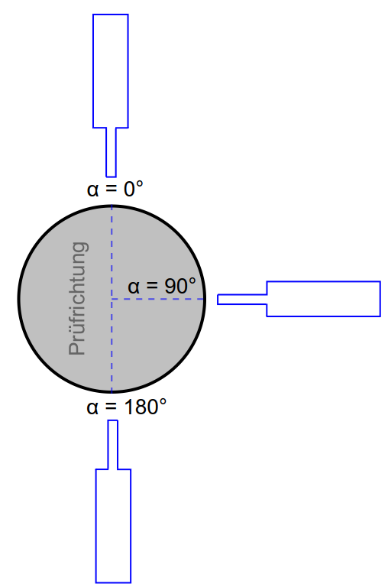 Baustoff: Beton BPLBaustellenbedingung: - geschlossenes BauwerkArt der Oberfläche: Beton, unbehandeltBaustoff: Beton BPLBaustellenbedingung: - geschlossenes BauwerkArt der Oberfläche: Beton, unbehandeltBetonwände- u. Boden:normalBetonagedatum:26.08.2019Betonwände- u. Boden:normalBetonagedatum:26.08.2019Betonwände- u. Boden:normalBetonagedatum:26.08.2019Betonwände- u. Boden:normalBetonagedatum:26.08.2019WU-Beton: JaOberfläche: schalungsrauhWU-Beton: JaOberfläche: schalungsrauhWU-Beton: JaOberfläche: schalungsrauhBauteil: Bodenplatte Achse E/4Messpunkt Nr.:001Messpunkt Nr.:001Messpunkteabgelesener Wert abgelesener Wert Streuwerte Max-Min.-WerteMesswerte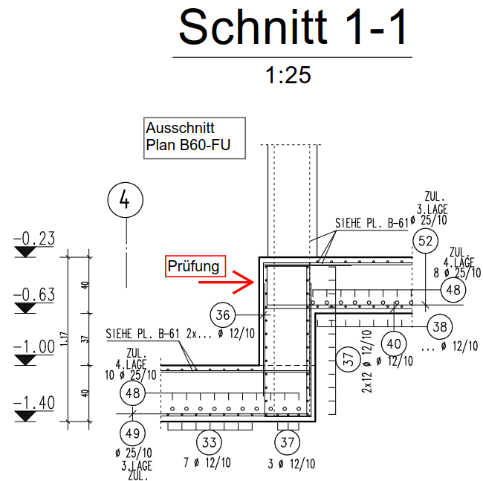 0139,5039,5039,500238,9000340,0040,0040,000441,3041,3041,300540,0040,0040,000641,8041,8041,800742,0000841,2041,2041,200940,1040,1040,101040,0040,0040,001138,9038,9038,901240,1040,1040,10Mittelwert: 40,29Mittelwert: 40,29Mittelwert: 40,29Mittelwert: 40,29F = kg/cm²ISTN/mm²ISTN/mm²SOLLN/mm²Mittelwert: 40,29Mittelwert: 40,29Mittelwert: 40,29Mittelwert: 40,29402,9039,4339,4335,00Bauteil: Bodenplatte Achse F/4Messpunkt Nr.:002Messpunkteabgelesener Wert Streuwerte Max-Min.-WerteMesswerte0140,2040,2002042,00003037,0000440,0040,000538,1038,100638,2038,200738,3038,300839,1039,100939,1039,101038,3038,301139,9039,901239,2039,20Mittelwert:39,04Mittelwert:39,04Mittelwert:39,04F = kg/cm²ISTN/mm²SOLLN/mm²Mittelwert:39,04Mittelwert:39,04Mittelwert:39,04390,4038,2935,00KlasseZylinder-druckfestigkeit in N/mm²Würfel-druckfestigkeit in N/mm²KlasseZylinder-druckfestigkeit in N/mm²Würfel-druckfestigkeit in N/mm²C 8/10810C 45/554555C 12/151215C 50/605060C 16/201620C 55/675567C 20/252025C 60/756075C 25/30230C 70/857085C 30/373037C 80/958095C 35/453545C 90/10590105C 40/504050C 100/115100115